ПРИГЛАШЕНИЕ НА ПРАКТИЧЕСКИЙ СЕМИНАР В СОЧИ«РАЗВИТИЕ АГРОПРОМЫШЛЕННОГО КОМПЛЕКСА В 2024 ГОДУ: ГОСПОДДЕРЖКА, НАЛОГООБЛОЖЕНИЕ, КОНТРОЛЬ»В связи с вступившими в силу значительными изменениями законодательства в области сельского хозяйства, а также высокой актуальностью затрагиваемых вопросов состоится Всероссийский практический семинар: «Развитие агропромышленного комплекса в 2024 году: господдержка, налогообложение, контроль», который пройдёт 12 – 17 августа 2024 года в г. Сочи.К участию приглашаются руководители и специалисты агропромышленных объединений, сельскохозяйственных предприятий, кооперативов и фермерских хозяйств.В ходе обучения будут рассмотрены последние изменения, затронувшие отрасль АПК, в том числе новые правила получения субсидии на возмещение доходов (ПП РФ от 26.04.2019 №512 (в ред. от 26.08.2023), ПП РФ от 05.04.2022 №590, ПП РФ от 11.08.2022 №1404), порядок определения максимального размера льготного краткосрочного кредита (субсидированного кредита) сельхозпроизводителям, поддержка сельхозпроизводителей, участвующих в экспортных программах, особенности агрострахования в 2024 году (Приказ Минсельхоза России от 01.08.2023 N664). Особое внимание будет уделено специальным налоговым режимам (ЕСХН, УСН), доходам, подлежащим и не подлежащим налогообложению, условиям предоставления освобождения от уплаты НДС, изменениям в уплате имущественного, земельного и транспортного налогов. Будут даны практические рекомендации по подготовкам к проверкам соблюдения условий и порядка предоставления субсидий, а также проведению внутреннего финансового контроля и аудита на предприятиях АПК, что позволит снизить проблему закредитованности сельскохозяйственных предприятий. Мероприятие пройдет 12-17 августа 2024 года г. Сочи в отеле Sea Galaxy Hotel Congress & SPA. Традиционные семинары в Сочи – это возможность получить новую полезную информацию для работы, практические рекомендации от ведущих экспертов, обменяться профессиональным опытом и пообщаться с коллегами в неформальной обстановке.Просим проинформировать о проведении семинара руководителей соответствующих подразделений органов исполнительной власти субъектов РФ и органов местного самоуправления. Разместить информацию о мероприятии в региональных средствах массовой информации и интернет-ресурсах.                                                                                                                                                                                                                                                                                                                                                    О принятом Вами решении об участии в семинаре просим сообщить вашему менеджеру Цыбаневой Марине Павловне по тел.: 8-965-186-89-61 или по e-mail: mts.zdrav-seminar@mail.ru.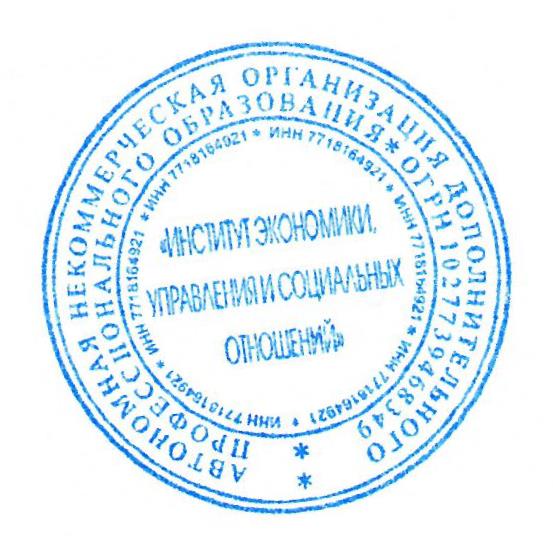 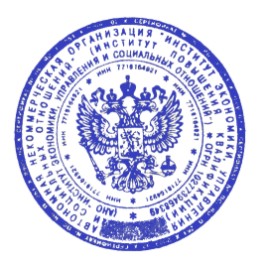  Эксперты и условия участия – стр. 2.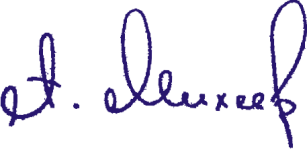    Председатель Совета                                                                                                         А.В. МихеевИсп. Цыбанева М.П.тел. (495) 223-70-80 доб.219ПРОГРАММА ПРАКТИЧЕСКОГО СЕМИНАРА«РАЗВИТИЕ АГРОПРОМЫШЛЕННОГО КОМПЛЕКСА В 2024 ГОДУ: ГОСПОДДЕРЖКА, НАЛОГООБЛОЖЕНИЕ, КОНТРОЛЬ»12 - 17 августа 2024 года, г. СочиНовации развития отрасли сельского хозяйства и последние изменения законодательства РФ. ФЗ от 29.12.06 N 64-ФЗ (в ред. от 25.08.23) «О развитии сельского хозяйства». ПП РФ от 14.07.2012 N717 (ред. от 29.03.24) «О Государственной программе развития сельского хозяйства и регулирования рынков сельскохозяйственной продукции, сырья и продовольствия». Проведение федерального госконтроля (надзора) в области безопасного обращения с пестицидами и агрохимикатами на складах временного хранения (СВХ) (ФЗ от 03.04.23 №100-ФЗ). Сокращение сроков проведения экспертизы результатов регистрационных испытаний ПиА. Порядок исключения ПиА из Государственного каталога, разрешенных к применению на территории РФ (ПП РФ от 12.02.22 N157 (в ред. от 19.08.23) и ПП РФ от 19.08.2023 N1363). Закон РФ от 14.05.93 N4973-1 (в ред. от 04.08.23). ПП РФ от 15.02.22 N176, ПП РФ от 15.02.22 N178 (в ред. от 26.08.23). Приказ Минсельхоза России от 11.02.22 N70. ПП РФ N381 от 16.03.22. Новый порядок ввода ветпрепаратов в гражданский оборот с 01.09.23 (ФЗ №317-ФЗ от 02.07.21). Обязательная маркировка животных с 01.03.2024 года (ФЗ №221-ФЗ от 28.06.22, ПП РФ от 05.04.23 N550, Приказ Минсельхоза России от 03.11.23 N832, Письмо Минсельхоза России от 02.11.2023 N 25/2612). Предельные уровни минимальных и максимальных цен на зерно и сахар с 01.07.23, при достижении которых будут проводиться закупочные и товарные интервенции (Приказ Минсельхоза России от 23.03.2023 №305 в ред. от 04.07.2023). Актуализированный порядок реализации и транспортировки семян сельскохозяйственных растений с 01.09.23 (Приказ Минсельхоза России от 06.04.2023 N347). Правила и регламенты нового рынка ИИ в агропромышленном комплексе. Введение с 01.03.22 ГОСТ Р 59920-2021. Новации в организации государственной поддержки сельского хозяйства и агропромышленного комплекса в 2024 году. ПП РФ от 02.12.2023 №2065. Положения ФЗ №260-ФЗ (с изм. и доп., вступ. в силу с 01.03.24) «О государственной поддержке в сфере сельскохозяйственного страхования…». ПП РФ от 14.07.12 N717 (в ред. от 29.03.24) «О Государственной программе развития сельского хозяйства и регулирования рынков сельскохозяйственной продукции, сырья и продовольствия». Паспорт комплексной программы Российской Федерации «Комплексное развитие сельских территорий» (утв. решением Правительства РФ от 24.12.2021 N ММ-П11-19234). ПП РФ от 25.08.17 №996 (в ред. от 30.09.23), ПП РФ №696 (в ред. от 22.12.23). Финансирование госпрограмм развития сельского хозяйства. Способы реализации бюджетных средств в рамках господдержки и их грамотное оформление. Грантовая поддержка АПК (Гранты в 2024 году: «Агростартап», «Агропрогресс», грант на развитие материально-технической базы, грант на развитие семейной фермы и другие).  Особенности инвестиционной деятельности и право заключения специального инвестиционного контракта (СПИК 2.0) (Приказ Минсельхоза России от 30.06.23 №602). Практика компенсации части затрат на сертификацию продукции АПК. Отмена порядка применения коэффициентов выравнивания при расчете финансового обеспечения выполнения госзадания учреждениями Россельхознадзора (Приказ Россельхознадзора от 15.09.23 N1144).Новые правила предоставления субсидий из федерального бюджета с 1 января 2024 года в соответствии c  ПП РФ от 22.12.2023 №2249. Объединение компенсирующей и стимулирующей субсидий в единую. Приоритетные направления единой субсидии: общие для всех регионов (5 субсидий) и субсидии на поддержку традиционных подотраслей сельского хозяйства (7 субсидий). Правила выбора, предоставления и распределения.  Расширение направления поддержки малых форм хозяйствования. Новые адаптированные субсидии на семена, произведенные в рамках ФНТП. Изменения результатов использования субсидий по приоритетным направлениям. Рекомендации Минсельхоза России о направлении целевого использования льготных кредитов. Актуальные изменения, внесенные в программу льготного кредитования сельхозпроизводителей. Новое обязательное условие для получения льготного кредита - страхование не менее 50% посевов. Условия продления взятого кредита в связи с перенесенным в регионе ЧС. Установление максимальных размеров льготного краткосрочного кредита для одного заемщика для субъектов РФ. Дополненные правила предоставления и распределения субсидий из федерального бюджета для получения вет.лабораториями субъектов РФ аккредитации в национальной системе аккредитации и (или) расширения их области аккредитации (ПП РФ от 22.11.23 №1959). Введение в действие новой формы похозяйственной книги (Приказ Минсельхоз РФ от 27.09.22 №629). Введение правил субсидирования регионов для возмещения части затрат: на уплату процентов по инвестиционным кредитам в АПК; на производство и реализацию зерновых культур (ПП РФ от 12.02.22 №164). Финансирование за счет субсидий затрат производителей зерновых культур (ПП РФ от 06.10.22 №1767). Введение новых правил субсидирования регионов для возмещения части затрат: на уплату процентов по инвестиционным кредитам в АПК; на производство и реализацию зерновых культур (ПП РФ от 12.02.22 N164). Межбюджетные трансферты в сфере сельского хозяйства. Отмена с 1 января 2024 года подачи заявок на бумажном носителе на получение средств государственной поддержки агропромышленного комплекса, финансируемых из федерального бюджета. Вопросы субсидирования сельхозтоваропроизводителей в рамках антимонопольного контроля. Государственная аграрная политика. Обеспечение условий конкуренции при предоставлении субсидий. Нарушения при выдаче субсидий. Способы защиты прав сельхозтоваропроизводителей, предусмотренные гражданским законодательством и Законом о защите конкуренции. Меры антимонопольного реагирования. Разбор примеров нарушений при выдаче субсидий на конкретных «кейсах».Актуальные вопросы агрострахования в 2024 году. ФЗ от 25.07.2011 N260-ФЗ (с изм. и доп. от 01.03.24), ПП РФ от 01.11.2021 N1895, ПП РФ от 23.12.2021 N2423, Приказ Минсельхоза России от 01.08.23 N664 «Об утверждении Плана сельскохозяйственного страхования на 2024 год». Программы агрострахования с господдержкой. Продолжение действия мультирисковой программы агрострахования и программы страхования от убытков в результате ЧС. Практические рекомендации по организации агрострахования с господдержкой. Агрострахование как механизм продовольственной безопасности. Изменения форм бухгалтерской отчетности за 2023 год. Обзор поправок, принятых Минфином России к Инструкциям от 01.12.10 N157н (в ред. 28.04.23), от 06.12.10 N162н (в ред. 29.03.23), от 16.12.2010 N174н (в ред. от 27.04.23), от 23.12.10 N183н (в ред. от 05.05.23). Особенности составления бухгалтерской (бюджетной) отчетности: рекомендации Минфина России и Федерального казначейства. Учет основных средств сельскохозяйственных организаций в 2024 году. Изменения в учете и отражении в бухгалтерской отчетности земельных участков и объектов природопользования. Порядок переоценки сельскохозяйственных основных средств и ее отражение в учете. Учет реализации земельных участков. Отражение в учете арендованных основных средств сельскохозяйственного назначения и земельных участков. Отражение основных средств, приобретенных за счет государственных субсидий и поступивших по договорам лизинга. Нюансы учета сезонного производства и разграничения по производственным циклам. Порядок возврата неиспользованных денежных средств. Основания и порядок возврата неиспользованных денежных средств бюджетным и автономным учреждением, в том числе субсидии на выполнение государственного (муниципального) задания; субсидии на иные цели и (или) капитальные вложения. Отражение в бухгалтерском учете бюджетного (автономного) учреждения возврата субсидий.Изменения в налогообложении сельскохозяйственных предприятий. Изменения в законодательстве об обязательном страховании в связи с созданием Социального фонда на базе ПФР и ФСС России с 01.01.2023. Условия предоставления освобождения от уплаты НДС для организаций, применяющих ЕСХН. Расширение перечня подакцизных товаров. Доходы, подлежащие и не подлежащие налогообложению. Специальные налоговые режимы (ЕСХН, УСН). Патентная система налогообложения. Прекращение действия льготы по освобождению от налогообложения реализации на территории РФ и ввоза на территорию РФ племенного крупного рогатого скота. Отмена ЕВНД. Новации в едином налоговом платеже 2024 года. Страховые взносы в 2024 году. Сравнение сроков уплаты налогов (сборов, страховых взносов) в 2023-2024 гг. Порядок расчёта и уплаты пеней по налогам и страховым взносам. Налог на имущество сельскохозяйственных производителей. Увеличение налога на имущество. Расширение перечня объектов имущества, которые облагаются по кадастровой стоимости. Отмена льготы по налогу на имущество. Изменение правил для налоговых агентов. Новая форма декларации по налогу на имущество организаций. Отмена авансовых расчетов по налогу на имущество. Земельный налог: предоставление сведений о неиспользовании по целевому назначению земельных участков (18, 19 ст.396 НК РФ). Транспортный налог: увеличение объектов налогообложения.Внутренний финансовый контроль и аудит на предприятиях АПК. Решение проблемы закредитованности. ПП РФ от 10.03.22 N336 (в ред. от 29.02.24), ПП РФ от 24.03.22 N448 (в ред. 20.03.24), ФЗ от 27.12.2019 №447-ФЗ (в посл.ред.). Контроль операции по поступлению государственных субсидий: соблюдение договорных обязательств, правильность учета суммы субсидий. Проверка целевого использования государственных субсидий, проверка правильности отражения в учете субсидий, проверка правильности раскрытия информации о государственной помощи в отчетности. Проведение процедуры оценки эффективности использования государственных субсидий. Подготовка сельскохозяйственных предприятий к проверкам соблюдения условий, целей и порядка предоставления субсидий. Подготовка информации от финансового органа, главного администратора бюджетных средств, получателя бюджетных средств, получателя субсидий из бюджета, организаций – поставщиков товаров, работ, услуг получателям бюджетных средств при назначении встречных проверок.Нормативно-правовые требования к порядку организации внутреннего контроля и аудита (ВКиА) на предприятиях СХ. Обновленный порядок и стандарты ВФА, вступившие в силу с 2024 года. Стандарты ВФА, утвержденные, но НЕ вступившие в силу. Положения БК РФ (в ред. от 26.02.24) в части внутреннего финконтроля. Письмо Минфина России от 28.12.2022 N02-09-08/128735. ПП РФ №341 от 02.03.2023. Обязанность организаций проводить внутренний контроль хозяйственной деятельности (Ст.19). Применение стандарта внутреннего финансового аудита (Приказ Минфина России №237н в ред. от 04.10.2023). ФЗ №307-ФЗ (в ред. от 24.07.23). Локальные нормативные акты предприятий о проведении внутреннего контроля. Ответственность сотрудников за противоправные действия в соответствии с УК РФ, КОАП РФ, ТК РФ. ПРИГЛАШЕННЫЙ ЭКСПЕРТ:ШЕСТАКОВА Екатерина Владимировна – к.ю.н., докторант РАНХиГС, PhD Великобритании, генеральный директор ООО «Актуальный менеджмент», автор более 50 книг и 400 публикаций.МЕСТО ПРОВЕДЕНИЯ СЕМИНАРА:УСЛОВИЯ УЧАСТИЯ В СЕМИНАРЕ:Стоимость участия одного слушателя составляет 96 000 рублей. Специальное предложение: При регистрации и оплате обучения до 26 апреля 2024 года, Вы гарантируете себе наличие одного места в двухместном номере категории «Стандарт», а также фиксируете специальную цену – 76 000 рублей. Доплата за одноместное проживание – 38 000 рублей.В стоимость входит: обучающие мероприятие, проживание в комфортабельном двухместном номере «Стандарт» отеля Sea Galaxy Hotel Congress & SPA 4* (5 ночей), завтраки.По итогам обучения участникам выдается именное Удостоверение о повышении квалификации.Исполнитель оставляет за собой право в исключительных случаях провести образовательную часть мероприятия в дистанционном формате.СПРАВКИ И ОБЯЗАТЕЛЬНАЯ ПРЕДВАРИТЕЛЬНАЯ РЕГИСТРАЦИЯ СЛУШАТЕЛЕЙ: Телефон: 8-965-186-89-61, 8(495) 223-70-80 доб.219E-mail: mts.zdrav-seminar@mail.ruВаш менеджер  Цыбанева Марина Павловна.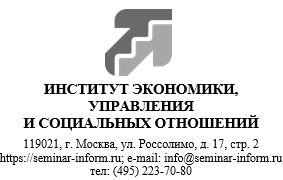 11.04.2024 № С-461/19Руководителям органов исполнительной власти субъектов РФ Руководителям органов местного самоуправления РФРуководителям агропромышленных объединений, сельскохозяйственных предприятий, кооперативов и фермерских хозяйствSea Galaxy Hotel Congress & SPAсовременный 4* отель в самом центре СочиГостиничный комплекс располагается в самом сердце черноморской жемчужины – городе Сочи, всего в ста метрах от берега Черного моря. Среди большого количества отелей этот комплекс отличается своей концепцией и привлекает внимание тех, кто придает особое значение отдыху с комфортом и качественному обслуживанию.В каждом номере отеля - кондиционер, бесплатный WiFi, гипоаллергенные постельные принадлежности, телевизор, просторный балкон с потрясающим видом на Черное море. Завтраки по системе «шведский стол» организованы в банкетном комплексе отеля.Адрес: Краснодарский край, Сочи, ул. Черноморская, дом 4.Сайт: https://seagalaxy.com/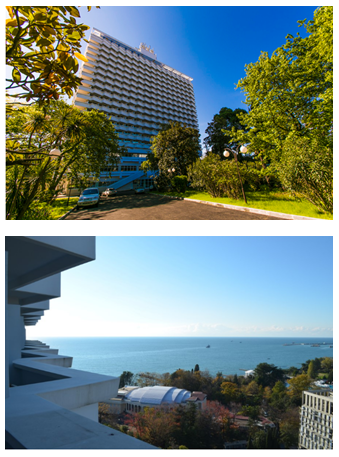 